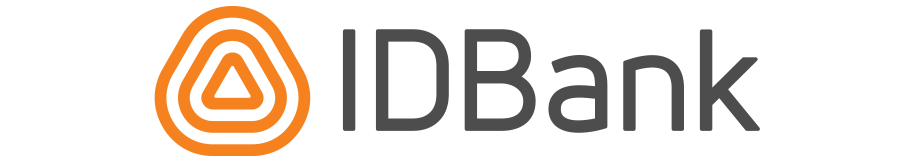 Full name	_____________________________Address  	_____________________________Tel.		_____________________________      	             (the passport copy is attached)City  _______________									«___»_____________ 20___ 	I declare that there is no court or arbitral tribunal decision on the subject matter of this claim between me and the Bank. I hereby inform that   -------------------------------------------------------------------------------(the content of the complaint-claim, the circumstances on which the claim is based, as well as the amount of the property claim indicated in numbers and in letters)-------------------------------------------------------------------------------------------------------------------------------------------------------------------------------------------------------------------------------------------------------------------------------------------------------------------------------------------------------------------------------------------------------------------------------------------------------------------------------------------------------------------------------------------------------------------------------------------------------------------------------------------------------------------------------------------------------------------------------------------------------------------------------------------------------------------------------------------------------------------------------------------------------------------------------------------------------- Applicant’s signature		_____________                           «       » _________________ 20__In case of any documents submitted as attachments to the application it is necessary to mention about the number of the pages of the attached documents in the “Content” section of the complaint-claim. 